学習室のご利用について令和４年5月28日学習室のご利用についてご案内いたします。【場所】　沼津市立図書館 3階【利用可能人数】　54名（１机１人）【利用時間帯】　　・火　水　木　金　9：30～18：45・土　日　祝日　　9：30～16：45※　月曜（祝日を除く）、館内整理日、年末年始は休館【利用上の注意】　　・入室前に、手指の消毒をしてください。・受付はありませんので、黄色い番号札が貼ってある席にお座りください。・座席の移動はできません。・室内での会話はお控えください。・キータッチの音が響くようなパソコンの使用はできません。・座席の予約はできません。※　状況により、利用サービスを変更もしくは中止する場合があります。
また、希望者多数により、利用できない場合があります。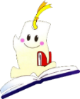 